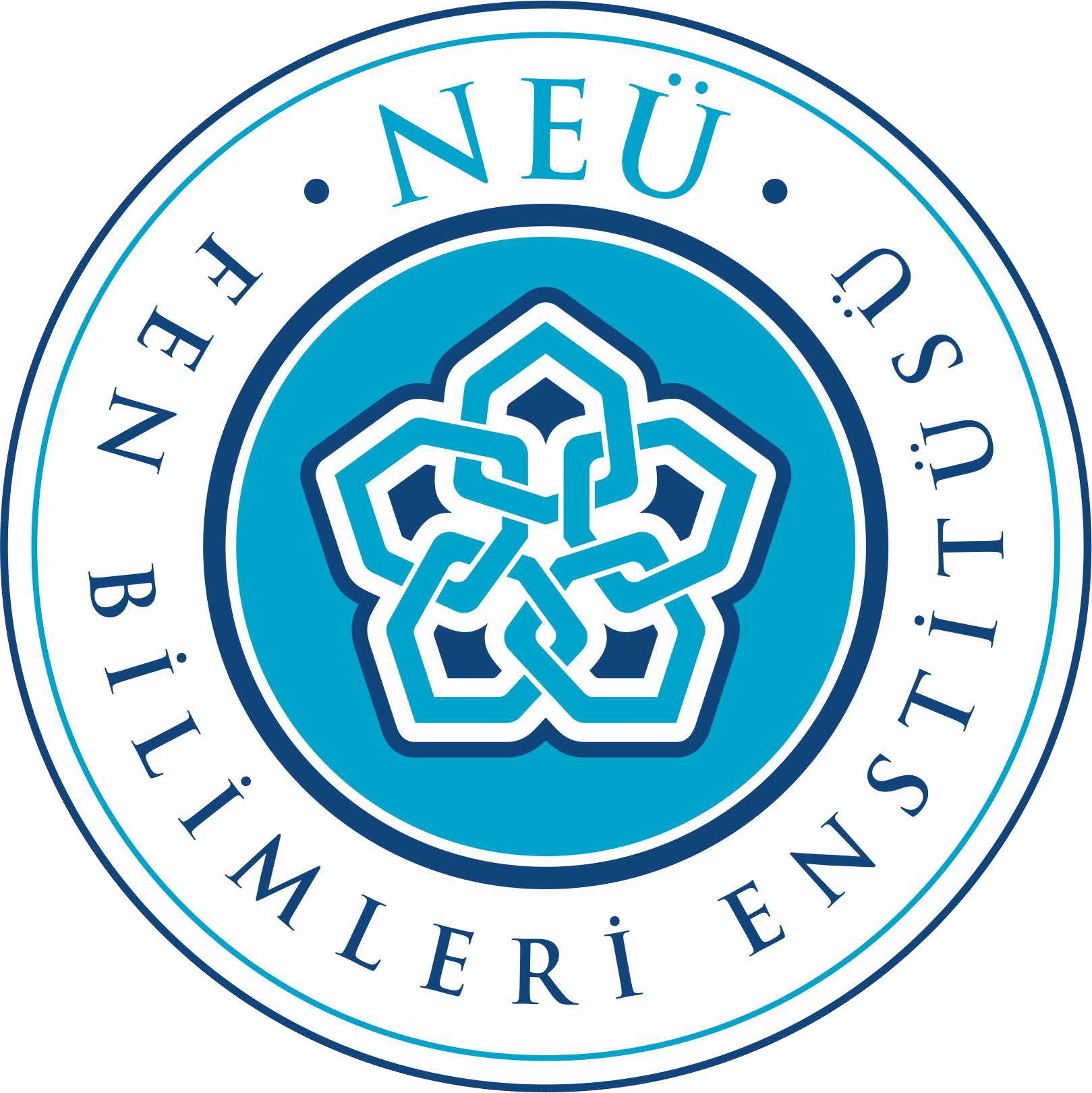      NECMETTİN ERBAKAN ÜNİVERSİTESİ 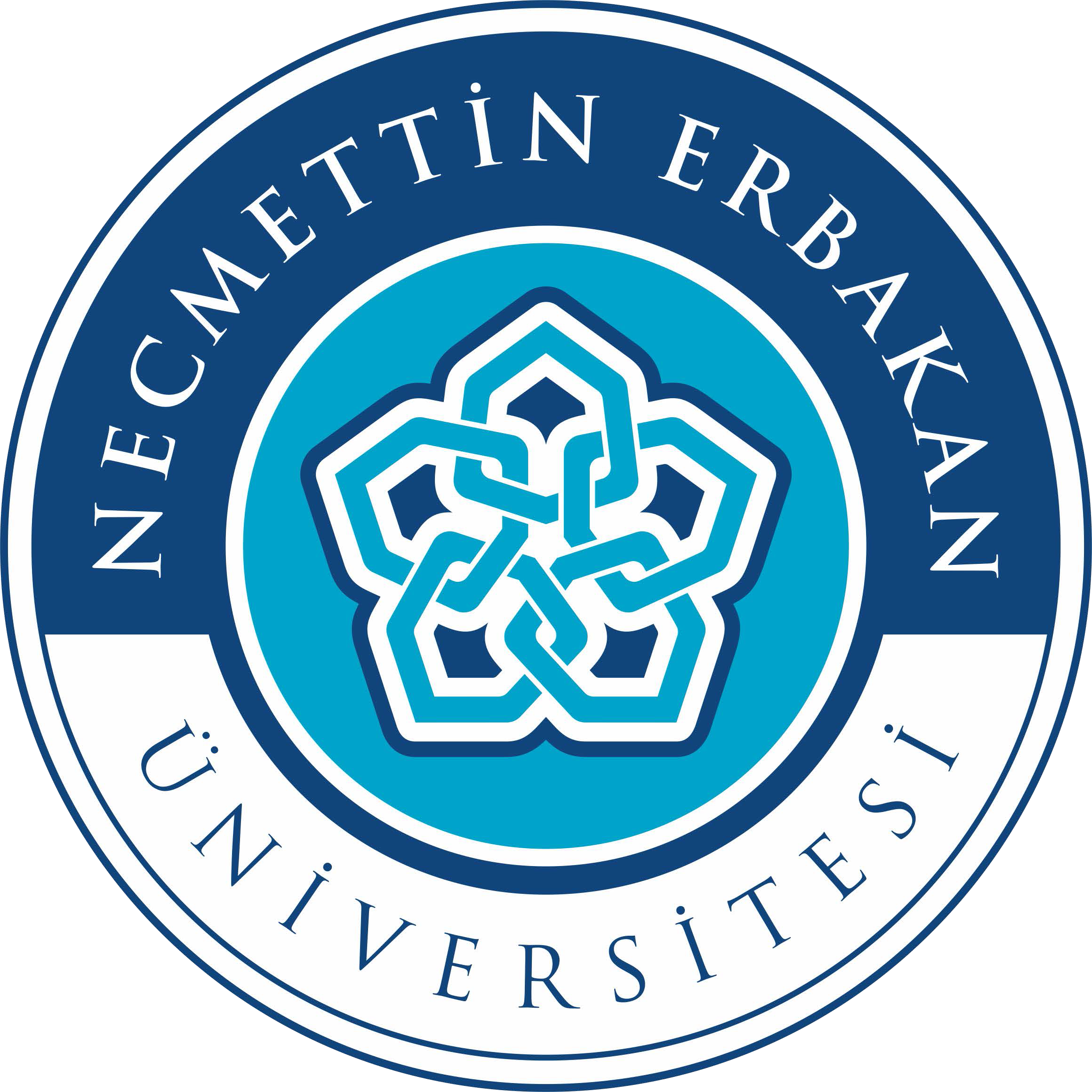 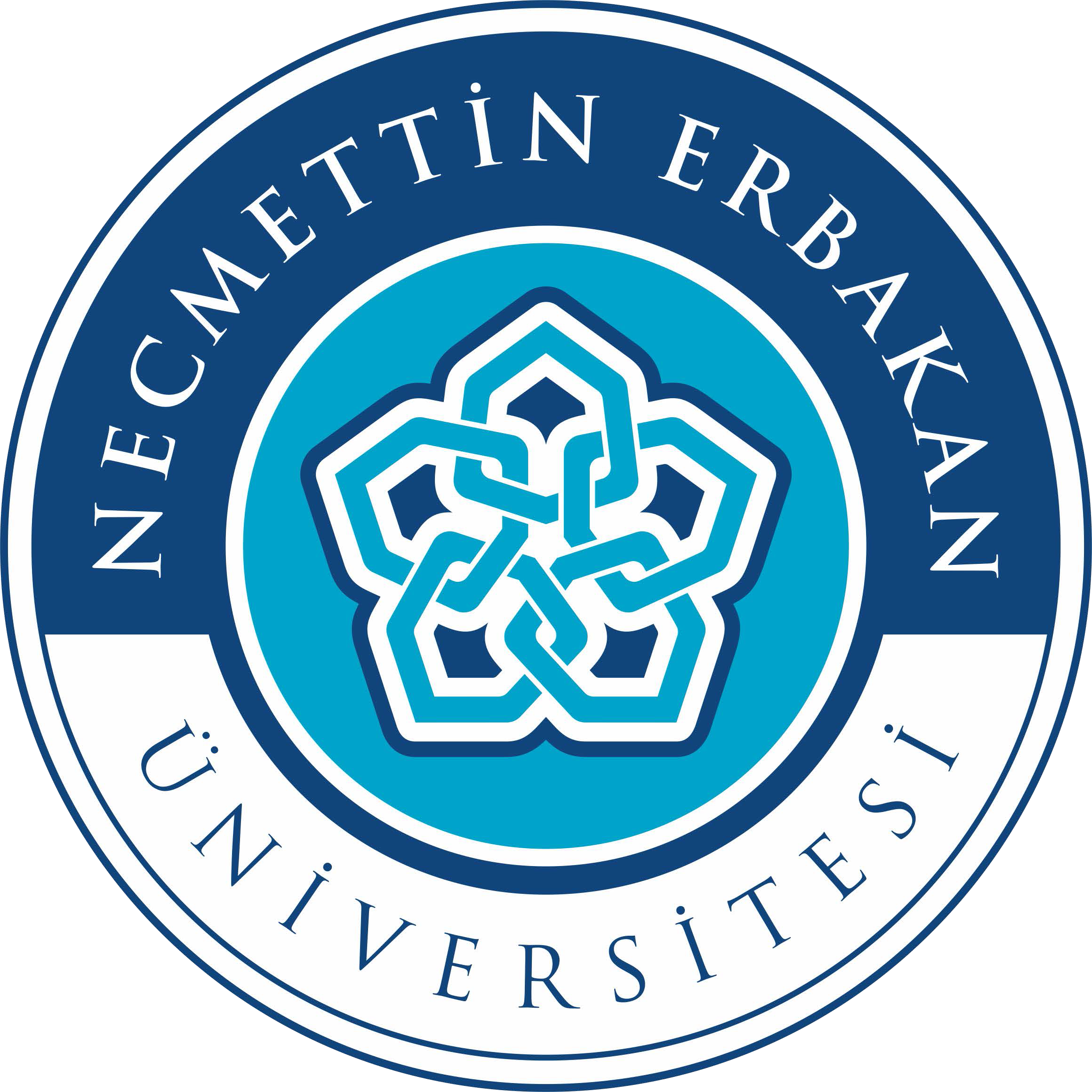                FEN BİLİMLERİ ENSTİTÜSÜ                                                                             VERİ TALEBİ FORMU                                                            GF-24Öğretim ÜyesininAdı SoyadıÖğretim ÜyesininT.C. Kimlik NumarasıÖğretim ÜyesininAnabilim DalıÖğretim ÜyesininBilim DalıÖğretim ÜyesininProgramıÖğretim ÜyesininYazışma AdresiFen Bilimleri Enstitüsü MüdürlüğüneFen Bilimleri Enstitüsü MüdürlüğüneAşağıda belirttiğim araştırmam ile ilgili ekteki verilerin temin edilebilmesi için gerekli başvuruların yapılması hususunda gereğini bilgilerinize arz ederim.Aşağıda belirttiğim araştırmam ile ilgili ekteki verilerin temin edilebilmesi için gerekli başvuruların yapılması hususunda gereğini bilgilerinize arz ederim.Tez BaşlığıTez BaşlığıTalebin Yapılacağı Kurum/KurumlarTalep Edilen VeriAdı SoyadıİmzaEk1- Veri Talebi Dilekçesi2- Etik Kurulu ( Gerekli ise )